О создании муниципального проектного
комитета администрации Кромского района
 
 В соответствии с постановлением Правительства Орловской области от 19.06.2017 года № 246  «О проектной деятельности в органах исполнительной государственной власти специальной компетенции Орловской области»,  постановлением администрации Кромского района  от 11.07.2018 г.  № 547 «Об утверждении Положения об организации проектной деятельности в администрации Кромского района Орловской области», а также в целях определения порядка и условий организации проектной деятельности в Кромском районе Орловской области
        1. Создать муниципальный проектный комитет администрации Кромского района и утвердить его состав согласно приложению.        2. Считать утратившим силу распоряжение администрации Кромского района от 13.09.2018г. №213-р «О создании муниципального проектного комитета администрации Кромского района».        3. Контроль за исполнением настоящего распоряжения возложить на заместителя главы администрации по экономике и финансам, начальника финансового отдела администрации Кромского района Лежепекову Г.Н.
  Глава района                                                                                       А.И. Усиков
 
 Приложение
к распоряжению администрации
Кромского района
от «6» апреля  2022 года № 94-р  Состав
муниципального проектного комитета
 администрации Кромского района
 
 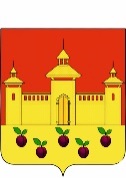 РОССИЙСКАЯ  ФЕДЕРАЦИЯОРЛОВСКАЯ  ОБЛАСТЬАДМИНИСТРАЦИЯ  КРОМСКОГО  РАЙОНАРАСПОРЯЖЕНИЕ         6 апреля 2022г.                                                                                   № 94-р            пгт. КромыУсиков Андрей Иванович-Глава Кромского района, председатель муниципального проектного комитета;Быков Александр Владимирович-Первый заместитель главы администрации Кромского района, заместитель председателя муниципального проектного комитета;Красникова Татьяна Валерьевна-Главный специалист отдела по экономике, предпринимательству и труду администрации Кромского района,  ответственный секретарь муниципального проектного комитета;Лежепекова Галина Николаевна-Заместитель Главы администрации по экономике и финансам, начальник финансового отдела администрации Кромского района;Теслова Маргарита Николаевна-И.о. заместителя Главы администрации по социальным вопросам администрации Кромского района;Висягин Александр Леонидович-Начальник отдела сельского хозяйства администрации Кромского района;Лосев Александр Иванович-Начальник организационно – кадрового отдела администрации Кромского района.